Anexa nr.15Nr. şi data înregistrării  la organul fiscal local ……………/………………….Împuternicit……………………………………….., CNP ………..................., B.I./C.I./A.I. serie … nr. …………….., judeţ .................. loc. ........................... cod poştal ....................... sector ...., str. ....................................................... nr. ....., bloc .... scara ... etaj ... ap .... tel. ............................ fax ............................., adresă de e-mail …………………………… Contribuabilul ……………………………………….., Codul de identificare fiscală…..................., judeţ .................. loc. ........................... cod poştal ....................... sector ...., str. ............................................ nr. ....., bloc .... scara ... etaj ... ap .... tel. .............................. fax ............................., adresă de e-mail …………………………………, înregistrat la registrul comerţului ...................... la nr. ........................... ., cont IBAN …………………………………….., deschis la ………………………………………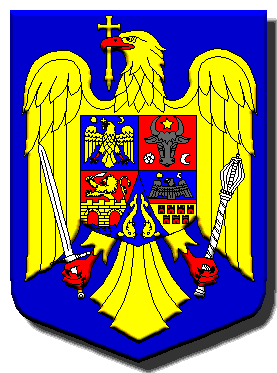 ROMÂNIAPrimaria Comunei PodariCodul de identificare fiscală: 4553399Adresă:Comuna Podari, str. Dunarii, nr.67 Adresa e-mail: taxeimpozite@podari.roNr. rol nominal unic ……………………………………        Nr........../.............DECLARAŢIE FISCALĂ pentru stabilirea taxei pentru afişaj în scop de reclamă şi publicitate depusă pentru anul DECLARAŢIE FISCALĂ pentru stabilirea taxei pentru afişaj în scop de reclamă şi publicitate depusă pentru anul DECLARAŢIE FISCALĂ pentru stabilirea taxei pentru afişaj în scop de reclamă şi publicitate depusă pentru anul DECLARAŢIE FISCALĂ pentru stabilirea taxei pentru afişaj în scop de reclamă şi publicitate depusă pentru anul Decizie de impunerepentru stabilirea taxei pentru afişaj în scop de reclamă şi publicitate pentru anul În conformitate cu prevederile Legii nr. 227/2015  privind  Codul Fiscal, cu modificările şi completările ulterioare şi a Legii nr. 207/2015 privind Codul de procedură fiscală, cu modificările şi completările ulterioare se stabilesc următoarele obligaţii de plată faţă de bugetul local al comunei/oraşului/municipiului/sectorului ………………………………….:Decizie de impunerepentru stabilirea taxei pentru afişaj în scop de reclamă şi publicitate pentru anul În conformitate cu prevederile Legii nr. 227/2015  privind  Codul Fiscal, cu modificările şi completările ulterioare şi a Legii nr. 207/2015 privind Codul de procedură fiscală, cu modificările şi completările ulterioare se stabilesc următoarele obligaţii de plată faţă de bugetul local al comunei/oraşului/municipiului/sectorului ………………………………….:Decizie de impunerepentru stabilirea taxei pentru afişaj în scop de reclamă şi publicitate pentru anul În conformitate cu prevederile Legii nr. 227/2015  privind  Codul Fiscal, cu modificările şi completările ulterioare şi a Legii nr. 207/2015 privind Codul de procedură fiscală, cu modificările şi completările ulterioare se stabilesc următoarele obligaţii de plată faţă de bugetul local al comunei/oraşului/municipiului/sectorului ………………………………….:● afişaj situat în locul în care persoana derulează o activitate economică                           ● afişaj situat în locul în care persoana derulează o activitate economică                           ● afişaj situat în locul în care persoana derulează o activitate economică                           ● afişaj situat în locul în care persoana derulează o activitate economică                           Decizie de impunerepentru stabilirea taxei pentru afişaj în scop de reclamă şi publicitate pentru anul În conformitate cu prevederile Legii nr. 227/2015  privind  Codul Fiscal, cu modificările şi completările ulterioare şi a Legii nr. 207/2015 privind Codul de procedură fiscală, cu modificările şi completările ulterioare se stabilesc următoarele obligaţii de plată faţă de bugetul local al comunei/oraşului/municipiului/sectorului ………………………………….:Decizie de impunerepentru stabilirea taxei pentru afişaj în scop de reclamă şi publicitate pentru anul În conformitate cu prevederile Legii nr. 227/2015  privind  Codul Fiscal, cu modificările şi completările ulterioare şi a Legii nr. 207/2015 privind Codul de procedură fiscală, cu modificările şi completările ulterioare se stabilesc următoarele obligaţii de plată faţă de bugetul local al comunei/oraşului/municipiului/sectorului ………………………………….:Decizie de impunerepentru stabilirea taxei pentru afişaj în scop de reclamă şi publicitate pentru anul În conformitate cu prevederile Legii nr. 227/2015  privind  Codul Fiscal, cu modificările şi completările ulterioare şi a Legii nr. 207/2015 privind Codul de procedură fiscală, cu modificările şi completările ulterioare se stabilesc următoarele obligaţii de plată faţă de bugetul local al comunei/oraşului/municipiului/sectorului ………………………………….:Nr. crt.AmplasamentSuprafaţă şidimensiuni (m2)Durata amplasării*(luni/ fracţiuni de luni)Nivelul taxei anuale (lei/m2)Taxă datorată(lei)Termenele de plată(0)(1)(2)(3)(4)(5) = (2) x (3) x (4) / 12(6)1.2.3.4.5.● afişaj situat în alt loc decât cel în care persoana derulează o activitate economică● afişaj situat în alt loc decât cel în care persoana derulează o activitate economică● afişaj situat în alt loc decât cel în care persoana derulează o activitate economică● afişaj situat în alt loc decât cel în care persoana derulează o activitate economicăNr. crt.AmplasamentSuprafaţă şidimensiuni (m2)Durata amplasării*(luni/ fracţiuni de luni)Nivelul taxei anuale (lei)Taxă datorată(lei)(0)(1)(2)(3)(4)(5) = (2) x (3) x (4) / 121.2.3.4.5.* se înscrie numărul de luni sau fracţiuni de luni din anul pentru care este întocmită declaraţia în care este amplasat afişajulContribuabilul completează două exemplare pe care le depune la organul fiscal                    Director P.J.,	                          Şef compartiment contabil,L. S.	…………………………	        …………………………………	    (prenumele, numele şi semnătura)	                        (prenumele, numele şi semnătura)* se înscrie numărul de luni sau fracţiuni de luni din anul pentru care este întocmită declaraţia în care este amplasat afişajulContribuabilul completează două exemplare pe care le depune la organul fiscal                    Director P.J.,	                          Şef compartiment contabil,L. S.	…………………………	        …………………………………	    (prenumele, numele şi semnătura)	                        (prenumele, numele şi semnătura)* se înscrie numărul de luni sau fracţiuni de luni din anul pentru care este întocmită declaraţia în care este amplasat afişajulContribuabilul completează două exemplare pe care le depune la organul fiscal                    Director P.J.,	                          Şef compartiment contabil,L. S.	…………………………	        …………………………………	    (prenumele, numele şi semnătura)	                        (prenumele, numele şi semnătura)* se înscrie numărul de luni sau fracţiuni de luni din anul pentru care este întocmită declaraţia în care este amplasat afişajulContribuabilul completează două exemplare pe care le depune la organul fiscal                    Director P.J.,	                          Şef compartiment contabil,L. S.	…………………………	        …………………………………	    (prenumele, numele şi semnătura)	                        (prenumele, numele şi semnătura)    Pentru  neachitarea impozitelor/taxelor până la termenele de mai sus, contribuabilii datorează organului fiscal local, începând cu ziua următoare scadenței, accesorii în cuantum de ...1..% pe lună sau fracție de lună de întârziere până la data plăţii. Accesoriile reprezintă creanțe fiscale de plată în sarcina contribuabilului.    Prezentul titlu de creanţă devine titlu executoriu în condiţiile legii.    Împotriva măsurilor dispuse prin prezenta se poate face contestaţie, care se depune în termen de 45 zile de la comunicare, la organul fiscal emitent.                 Coducătorul organului fiscal local,                 .........................................................                           (prenume,  nume şi ştampilă)				  Întocmit azi data ........................                                                                                                   ....................................................                                                                                                           (funcţia,  prenume şi  nume)     Pentru  neachitarea impozitelor/taxelor până la termenele de mai sus, contribuabilii datorează organului fiscal local, începând cu ziua următoare scadenței, accesorii în cuantum de ...1..% pe lună sau fracție de lună de întârziere până la data plăţii. Accesoriile reprezintă creanțe fiscale de plată în sarcina contribuabilului.    Prezentul titlu de creanţă devine titlu executoriu în condiţiile legii.    Împotriva măsurilor dispuse prin prezenta se poate face contestaţie, care se depune în termen de 45 zile de la comunicare, la organul fiscal emitent.                 Coducătorul organului fiscal local,                 .........................................................                           (prenume,  nume şi ştampilă)				  Întocmit azi data ........................                                                                                                   ....................................................                                                                                                           (funcţia,  prenume şi  nume)     Pentru  neachitarea impozitelor/taxelor până la termenele de mai sus, contribuabilii datorează organului fiscal local, începând cu ziua următoare scadenței, accesorii în cuantum de ...1..% pe lună sau fracție de lună de întârziere până la data plăţii. Accesoriile reprezintă creanțe fiscale de plată în sarcina contribuabilului.    Prezentul titlu de creanţă devine titlu executoriu în condiţiile legii.    Împotriva măsurilor dispuse prin prezenta se poate face contestaţie, care se depune în termen de 45 zile de la comunicare, la organul fiscal emitent.                 Coducătorul organului fiscal local,                 .........................................................                           (prenume,  nume şi ştampilă)				  Întocmit azi data ........................                                                                                                   ....................................................                                                                                                           (funcţia,  prenume şi  nume)  Am primit un exemplar al deciziei de impunere,  Prenume şi nume ………………………., CNP …………………………..B.I./A.I./C.I. serie …. nr. ……..                                       Semnătura contribuabil _____________ Data _____/_____/_____ sau   Nr. şi data confirmării de primire:   ___________________________________ Am primit un exemplar al deciziei de impunere,  Prenume şi nume ………………………., CNP …………………………..B.I./A.I./C.I. serie …. nr. ……..                                       Semnătura contribuabil _____________ Data _____/_____/_____ sau   Nr. şi data confirmării de primire:   ___________________________________ Am primit un exemplar al deciziei de impunere,  Prenume şi nume ………………………., CNP …………………………..B.I./A.I./C.I. serie …. nr. ……..                                       Semnătura contribuabil _____________ Data _____/_____/_____ sau   Nr. şi data confirmării de primire:   ___________________________________ Am primit un exemplar al deciziei de impunere,  Prenume şi nume ………………………., CNP …………………………..B.I./A.I./C.I. serie …. nr. ……..                                       Semnătura contribuabil _____________ Data _____/_____/_____ sau   Nr. şi data confirmării de primire:   ___________________________________    Pentru  neachitarea impozitelor/taxelor până la termenele de mai sus, contribuabilii datorează organului fiscal local, începând cu ziua următoare scadenței, accesorii în cuantum de ...1..% pe lună sau fracție de lună de întârziere până la data plăţii. Accesoriile reprezintă creanțe fiscale de plată în sarcina contribuabilului.    Prezentul titlu de creanţă devine titlu executoriu în condiţiile legii.    Împotriva măsurilor dispuse prin prezenta se poate face contestaţie, care se depune în termen de 45 zile de la comunicare, la organul fiscal emitent.                 Coducătorul organului fiscal local,                 .........................................................                           (prenume,  nume şi ştampilă)				  Întocmit azi data ........................                                                                                                   ....................................................                                                                                                           (funcţia,  prenume şi  nume)     Pentru  neachitarea impozitelor/taxelor până la termenele de mai sus, contribuabilii datorează organului fiscal local, începând cu ziua următoare scadenței, accesorii în cuantum de ...1..% pe lună sau fracție de lună de întârziere până la data plăţii. Accesoriile reprezintă creanțe fiscale de plată în sarcina contribuabilului.    Prezentul titlu de creanţă devine titlu executoriu în condiţiile legii.    Împotriva măsurilor dispuse prin prezenta se poate face contestaţie, care se depune în termen de 45 zile de la comunicare, la organul fiscal emitent.                 Coducătorul organului fiscal local,                 .........................................................                           (prenume,  nume şi ştampilă)				  Întocmit azi data ........................                                                                                                   ....................................................                                                                                                           (funcţia,  prenume şi  nume)     Pentru  neachitarea impozitelor/taxelor până la termenele de mai sus, contribuabilii datorează organului fiscal local, începând cu ziua următoare scadenței, accesorii în cuantum de ...1..% pe lună sau fracție de lună de întârziere până la data plăţii. Accesoriile reprezintă creanțe fiscale de plată în sarcina contribuabilului.    Prezentul titlu de creanţă devine titlu executoriu în condiţiile legii.    Împotriva măsurilor dispuse prin prezenta se poate face contestaţie, care se depune în termen de 45 zile de la comunicare, la organul fiscal emitent.                 Coducătorul organului fiscal local,                 .........................................................                           (prenume,  nume şi ştampilă)				  Întocmit azi data ........................                                                                                                   ....................................................                                                                                                           (funcţia,  prenume şi  nume) 